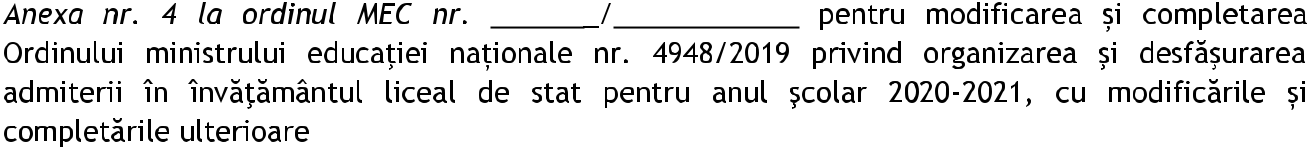 ANEXA B                                                                                                                                             Nr. ........./....... 05.2020Domnule/Doamnă președinte,Subsemnatul(a), _____________________________________________________________________________________________________,                                                                                                                                                               (nume, prenume părinte)domicialiat(ă) în localitatea _______________________, strada ______________________, nr. ___, bloc ____, scara ____, etaj ____, apartament ____, sectorul/județul __________, nr. telefon _________________, părinte/tutore/reprezentant legal al elevului/elevei _______________________________________________(nume,inițiala tatălui,prenume), elev/ă în clasa a VIII-a __, la  ________________________________________________________________________________________, (unitatea de învățământ)în anul școlar 2019-2020, vă rog să aprobați cererea de recunoaştere şi echivalare a rezultatelor obţinute la examene cu recunoaștere internațională pentru certificarea competențelor lingvistice în limbi străine/a rezultatelor la olimpiade școlare cu Testul de competențe lingvistice pentru admiterea în clasele a IX-a cu program bilingv, respectiv intensiv de predare a unei limbi moderne de circulaţie internaţională din cadrul admiterii în învăţământul liceal de stat pentru anul şcolar 2020-2021, astfel:LIMBA MODERNĂ: EXAMENUL SUSȚINUT/OLIMPIADA NAȚIONALĂ (2018-2019) :INSTITUȚIA/ORGANIZAȚIA CARE ELIBEREAZĂ CERTIFICATUL/DIPLOMA/ADMINISTREAZĂ EXAMENUL:CERTIFICATUL/DIPLOMA OBȚINUTĂNIVELUL DE COMPETENȚĂ OBȚINUT:Data,                                                                                                                  Semnătura, SERIA ................ NR. ............................................................................